						Amtliche Mitteilung!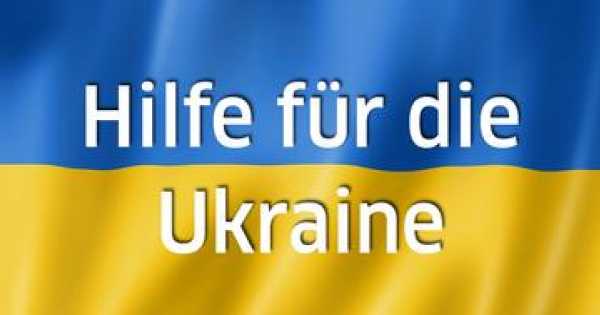 Krieg in der UkraineHilfe für die Betroffen!Liebe Griffnerinnen und GriffnerEs sind schreckliche Nachrichten und Bilder, die uns täglich aus der Ukraine erreichen. Hunderttausende Frauen und Kinder befinden sich auf der Flucht. Männer, Väter, Ehemänner, Sohne, müssen im Land bleiben und es gegen die russischen Aggressoren verteidigen.Viele Bürgerinnen und Bürger in ganz Österreich haben Hilfe angeboten, auch Griffnerinnen und Griffner haben uns vielfach angerufen und nachgefragt, wie und wo Hilfe geleistet werden kann.Finanzielle Hilfe kann man bei allen bekannten Hilfsorganisationen wie Rotes Kreuz, Caritas, Nachbar in Not, SOS-Kinderdorf, Diakonie, Ärzte ohne Grenzen, usw. durch Spenden vornehmen.Die Gemeinde Griffen hat, gemeinsam mit der Feuerwehr Griffen, ein Spendenkonto bei der Raiffeisenbank Griffen und will mit diesem Geld gezielt helfen, aber auch Hilfstransporte organisieren. Verwendungszweck: „Griffner Ukrainehilfe“IBAN:	 AT16 3954 6000 0083 6908BIC: RZKTAT2K546Sachspenden werden wir gemeinsam mit der Stadt Villach organisieren und gesammelt in Villach auf den Weg in die Ukraine schicken!Wenn Sie Sachspenden abgeben wollen, stehen Ihnen in Griffen amFreitag, dem 18.03.2022 und Samstag, dem 19.03.2022,jeweils von 09:00 Uhr bis 18:00 Uhrunsere Männer und Frauen der Freiwilligen Feuerwehren sowie freiwillige HelferInnen für die Entgegennahme Ihrer Spenden zur Verfügung. Gerne können uns Freiwillige auch noch bei der Sammlung und Verpackung helfen!Abgabeort: Rüsthaus der FF GriffenBEACHTEN SIE BITTE DIE LISTE DER SACHSPENDEN, DIE NOCH BENÖTIGT WERDEN, AUF DER RÜCKSEITE DIESES SCHREIBENS.Aktualisierte Informationen finden Sie auch auf unserer Homepage der Gemeinde Griffen unter www.griffen.gv.at und auf unserer Facebook-Seite!Setzen wir gemeinsam ein Zeichen gegen einen sinnlosen, mörderischen Angriffskrieg in Europa, unmittelbar vor unserer Haustüre und helfen wir den Menschen, die um ihr Leben kämpfen. Für die Marktgemeinde Griffen					           Für die FF Griffen      Der Bürgermeister:							Der Kommandant:       ÖkR Josef Müller							          HBI Ing. Rene KanzDIE SPENDENLISTE - Folgende Waren werden benötigtBesonders hoher Bedarf besteht derzeit an:Zusammenklappbare Rollstühle, RollatorHaltbare Lebensmittel (Nudeln, Reis, Dosennahrung - bitte originalverpackt)Wasser (Mineral und Soda, keine Glasflaschen)Decken, Kissen, Bettwäsche, HandtücherWaschpulver, Toilettenpapier, ServiettenHygieneartikel (Seife, Zahnpasta, Zahnbürsten, Duschgel, Rasier-Utensilien – bitte originalverpackt)Intim-HygieneartikelWindeln (Kinder und Erwachsene)Luftmatratzen (gerne mit Pumpen)SchlafsäckeSaubere MatratzenVerlängerungskabelWeiters besteht Bedarf an:Klappstühle, KlapptischeManuelle Wäschetrockner (Wandbefestigung oder zum Aufhängen)Pfannen und KochtöpfeEinweggeschirr (bitte keine Gläser und Porzellanteller)Achtung, der tägliche Austausch mit den Partnern vor Ort hat ergeben: Ab nun wird keine Kleidung (außer Kleidung und Schuhe für Kinder) mehr benötigt!
Bitte beachten: Wenn Sie die Schachteln und Kisten sortenrein packen, ausführlich beschriften (in Deutsch und Englisch) und transportfähig verpacken können, spart das Zeit. Ansonsten übernehmen diese Arbeit gerne unsere Freiwilligen! Wir bedanken uns bei der Stadt Villach für die Möglichkeit der Kooperation, bei unseren Männern und Frauen der Freiwilligen Feuerwehren und den freiwilligen Helferinnen und Helfern und freuen uns, damit gezielt und ohne zusätzlichen Aufwand die gesamte Hilfe direkt in die Westukraine liefern zu können!ADEG-Verhounig und BILLA Griffen bieten die Möglichkeit, dort gekaufte Waren ebenfalls zu spenden! Sammelboxen stehen bereit!ABGABESTELLE Feuerwehrrüsthaus Griffen: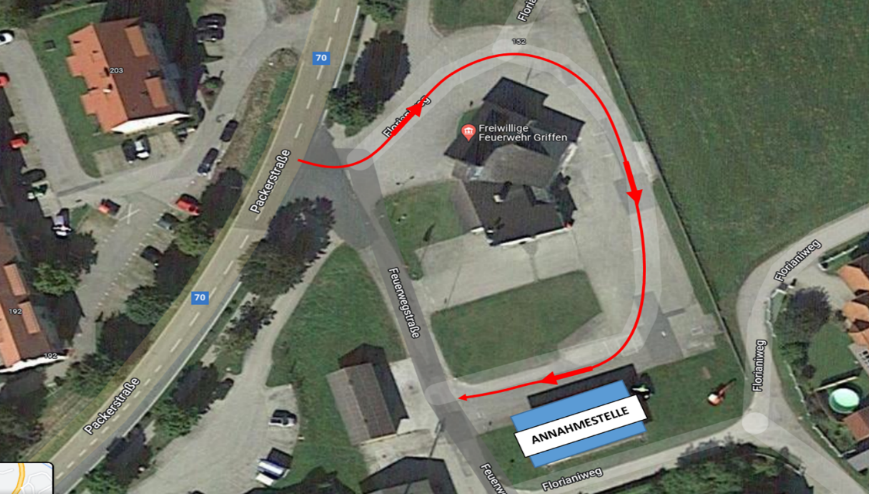 